                                               Resume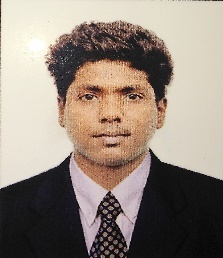 Shiva Email ID: shiva.384160@2freemail.com Profile
A Management Graduatee in Marketing major and Finance minor, having done 1-month summer internship with SARDA PLYWOOD INDUSTRIES LTD. and a 6 days project on shopper engagement with Colgate Palmolive India Ltd. Career ObjectiveSeeking a position of Management to utilize business education and skills in Marketing for the benefit of the organization. So that I can contribute with the best of my abilities to achieve growth for the organization, as well as to carve a niche for myself and secure a responsible managerial position in the next coming years.AcademicsSummer Internship as a part of the Curriculum of MBA Course•  Company:             Colgate Palmolive India Ltd Working Period:   12thaugust 2016 to 17thaugust 2016Designation:         Marketing InternTerritory:Dharamtalla big bazarJob Description:Maintaining Share Of Shelf (SOS)Customer ConversionMaximization of Market Share of Companies ProductsHandling Customer Complaints and Suggestions & taking necessary steps for Customer Delight.•  Company:                    Sarda Plywood Industries Ltd Working period:          1st July to 10th August 2017Designation:               Marketing InternJob Description:       1. To get feedback about the product & meetschemes offered by the company and efficiency of the sales  `         executives from the buyers and the dealers.       2. Customer conversion       3. Handling customer complaints and suggestions & taking necessary steps for customer delight.SkillsStrong written and verbal communication skills English & Hindi, Tamil and Bengali (verbal)Good analytical skills with an eye for detailing.Ability to interact with diverse set of people.Extra-Curricular ActivitiesAn active participant of the blood donation camp  held at our locality.Stood 2nd at intra level quiz held at our school by ESPN software India pvt. Ltd.Was a member of Interact Club of our school ( sponsored by rotary club of joka)Participated at various events and activities like horlicks wiz kids, road safety week and various other social activities.Won a chess competition held at school.Languages knownEnglish Hindi TamilBengaliHobbies & InterestsCricket, Football , Chess & Carom.Music & Sports.Helping poor and needy.Riding bike.Personal DetailsNationality	:    IndianMarital Status  :    SingleGender		:    MaleDate of Birth		:    9th July 1992Religion           :    HinduismVisa Type         :     Visit Visa YearDegreeBoard/ UniversityInstituteSpecializationDGPA / Percentage2016-18MBAMAKAUTHeritage Business SchoolMajor: Marketing Minor: Finance7.19 DGPA2015B.COMCALCUTTA UNIVERSITYSyamaprasad collegeAccounting and finance 44.33%2011Higher SecondaryWBCHSETantia High SchoolCommerce64%2009SecondaryWBBSESalkia Sree Mishra VidyalayaGeneral60%